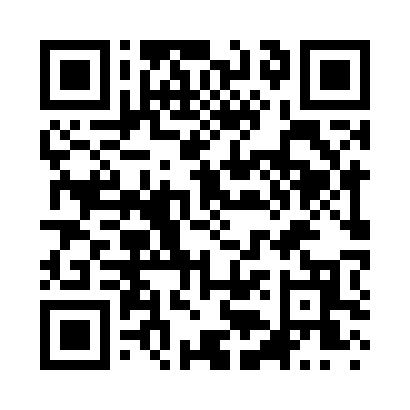 Prayer times for Greenville Ford, Missouri, USAMon 1 Jul 2024 - Wed 31 Jul 2024High Latitude Method: Angle Based RulePrayer Calculation Method: Islamic Society of North AmericaAsar Calculation Method: ShafiPrayer times provided by https://www.salahtimes.comDateDayFajrSunriseDhuhrAsrMaghribIsha1Mon4:195:481:074:588:269:552Tue4:205:491:074:598:269:543Wed4:205:491:074:598:269:544Thu4:215:501:084:598:259:545Fri4:225:501:084:598:259:536Sat4:225:511:084:598:259:537Sun4:235:511:084:598:259:538Mon4:245:521:084:598:249:529Tue4:255:521:084:598:249:5210Wed4:265:531:084:598:249:5111Thu4:265:541:095:008:239:5012Fri4:275:541:095:008:239:5013Sat4:285:551:095:008:229:4914Sun4:295:561:095:008:229:4815Mon4:305:561:095:008:219:4816Tue4:315:571:095:008:219:4717Wed4:325:581:095:008:209:4618Thu4:335:581:095:008:209:4519Fri4:345:591:095:008:199:4420Sat4:356:001:095:008:199:4321Sun4:366:011:094:598:189:4222Mon4:376:011:094:598:179:4123Tue4:386:021:094:598:169:4024Wed4:396:031:094:598:169:3925Thu4:406:041:104:598:159:3826Fri4:416:041:094:598:149:3727Sat4:426:051:094:598:139:3628Sun4:436:061:094:598:129:3529Mon4:446:071:094:588:129:3430Tue4:456:081:094:588:119:3331Wed4:476:081:094:588:109:31